Cross-Connect Form   (to be completed by customer)Explanation notes (before installation):All internet uplinks, leased circuits and any other form of external connections are to be demarc at 1-Net’s MMR and cross-connection would be applied to bring the services to customer end destinationCustomer Information:  Customer Rack :       
  Type of Connection :  Leased Circuit  Connect Hosting  Telephony                                         NGNBN            Others (Please Specify):         Circuit Reference :               External Service Provider :            For Data/P2P Circuit please specify Bandwidth :          For Fiber Connection please specify :  1 Core  2 CoreMedia of Access/Connection Type (End customer’s device interface type)QTY        CAT6 UTP:  RJ11  RJ45     
QTY        SingleMode Fiber Optic:  LC  SC  SC-APC 
QTY        MultiMode Fiber Optic:  LC  SC  SC-APC
    QTY       Other Cable Media (Please Specify):       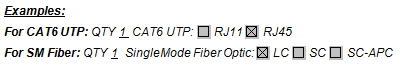 Inter-Building Fiber Cross-Connection:  QTY        Inter-Building Fiber Cross-Connection              A-End              *1-Net Site:  *Rack ID:                     *End Connector Type:  LC  SC  SC-APC                   B-End              *1-Net Site:  *Rack ID:                     *End Connector Type:  LC  SC  SC-APC     *Mandatory FieldRemark: Request Processed By:   (To complete by 1-Net Engineer)